Reorg Requests for Sponsored Projects Funds 30/31We now have a new on-line form, which can be used for requesting reorgs.  The form can be found on the Office of Grants and Contracts website under our A-Z section.  The form request includes information about who is making the request, project specific information, and the reason for change.Reorg requests are completed at or near month end.  Requests received by OGC, are gathered throughout the month, and the actual reorg will be done just before close to be included in month end processing.  This reduces some of the complications with transactions that are created as a result of a reorg.Please note reorg requests should only be made for active current projects.  We are unable to reorg projects that have already ended.  We also will be looking at the end date of your project to determine if a reorg can be completed.  With billed cost reimbursable projects we are finding that doing a reorg in the last month or two of your project can cause delays in billing and risk the FINAL invoice be prepared on time.  In order to avoid that risk we may not be able to process your reorg.  OGC will inform your department if there are concerns.If you receive a new setup notification with an incorrect org, please make your request as soon as possible.If you have questions or concerns about the form or process, please contact Ginger.Acierno@ucdenver.edu or Bryce.Walsh@ucdenver.edu.Next Team Talks Session – PostAward UpdatePlease join us at the next Team Talks session on May 8, 2019.  This session on PostAward Updates will include the following:Follow-up on Project End Date implementation from Oct 2018Closeout UpdatePET UpdateEpers UpdateREGISTER at https://www.surveymonkey.com/r/TT_May8CU DenverDate: Wednesday, May 8Time: 8:30-10:00amLocation: CU Building, Room 1000To join via Zoom, click https://ucdenver.zoom.us/j/693083273	CU AnschutzDate: THURSDAY, May 9Time: 2:00-3:30pmLocation: Education 1, Room 1300To join via Zoom, click https://ucdenver.zoom.us/j/822897757Revised Capital Equipment and Government Property PolicyThe University’s revised Capital Equipment and Government Property Policy became effective on February 22, 2019. The revised policy ensures University compliance with 2 CFR 200 (Uniform Guidance) and the Federal Acquisition Regulation (FAR).The most significant changes to the University’s policy relate to management of government property. Government property refers to property owned or leased by the federal government and includes both government-furnished and contractor-acquired property.  Government property includes material, equipment, special tooling, special test equipment, and real property. Government property does not include intellectual property and software.At the University, government property is generally provided under Department of Defense (DOD) or NASA contracts. It is uncommon for government property to be included under federal grants. The compliance requirements for managing government property differs from grant-funded capital equipment. For example, physical inventories must be conducted annually for government property, there are specific reporting requirements for government property, and government property may only be used for award-specific activities. The policy makes only minor revisions to managing capital equipment.If you have questions regarding the new policy, please contact either TK Keith (Thomas.KeithIII@ucdenver.edu) or Tom Johnston (thomas.johnston@ucdenver.edu).Compliance in the News – Duke University Agrees to Pay $112 million to Settle Scientific Misconduct AllegationsLast month, Duke University agreed to pay the federal government $112.5 million to resolve allegations that it violated the False Claims Act by submitting grant applications and progress reports that contained falsified research.Duke University was alleged to have manipulated and falsified data over seven years on dozens of federal grants related to the study of the lung function of mice. The scientific misconduct at Duke University has potential ramifications for other researchers, as the accused researcher published 38 articles in scholarly journals, which in turn were cited in 417 other articles.Scientific misconduct can have severe consequences for the individuals involved in the actions, as well as for a university as a grant-receiving entity. As a result of the fraud, the National Institutes of Health (NIH) has placed specific-award conditions on Duke which prohibits the use of modular budgets and requires prior approval for all carry forward requests. As part of the settlement, Duke University did not admit liability.The University’s Office of Regulatory Compliance (ORC) provides resources and information to protect research integrity.OGC Team UpdateBilling Specialist – Marcie Wyatt is our newest billing team member. She most recently worked in Claims Services at Kaiser Permanente. In her free time, she enjoys hiking 14ers and sky jumping.  Marcie’s contact info is x49568 or Marcie.Wyatt@ucdenver.edu. PostAward Administrator – Eric Maize has been part of the Subcontracts Team the past few years showing dedication and commitment to his work and we are delighted to have him join our team.  Eric may be reached at x49777 or Eric.Maize@ucdenver.edu. Employment OpportunitiesThe Office of Grants and Contracts is conducting several searches in the PostAward unit.  To see a list of specific job duties, please refer to the job posting in CU Careers.Closeout Specialist (15753) – Interviews in progress.  Open until filled.Sr. Accounting Professional (15909) – Interviews in progress.  Open until filled.Sponsored Project Award Specialist (15955) – Position is posted in CU Careers.Ethics and Compliance Websites Launched University offices dealing with federal and state regulations now have a centralized location with helpful resources when it comes to complying with the law. The Ethics and Compliance Program -- which recently launched its websites for the CU Denver and CU Anschutz campuses, respectively -- links 24 different aspects of the University's governmental compliance, ranging from environmental health and safety to sexual harassment to research integrity.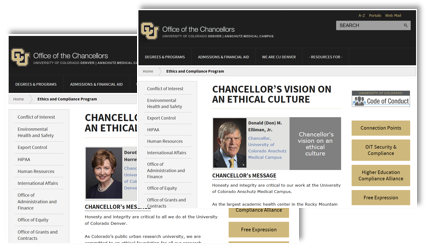 The University has adopted an Institutional Ethics and Compliance Program that is intended to support a culture of ethics and compliance within the University community. An effective compliance program promotes the achievement of university goals and helps avoid program disruption and financial loss that can accompany compliance failures.Programs continue to develop in all areas involving compliance, but there has historically been little coordination among programs, and no single contact point for Institutional Compliance overall.  The new Ethics and Compliance websites are designed to provide a hub – a central place to “start here” – for all sorts of compliance.  Questions?  Contact Lori Hopper, Institutional Compliance and Privacy Officerlori.hopper@ucdenver.edu303-724-0983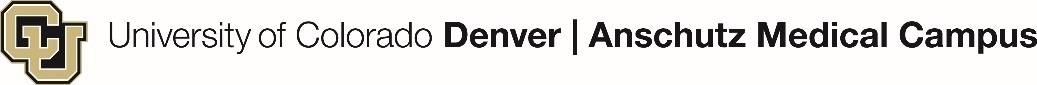            April 2019FINANCIAL SERVICES CONNECTIONOffice of Grants and Contracts